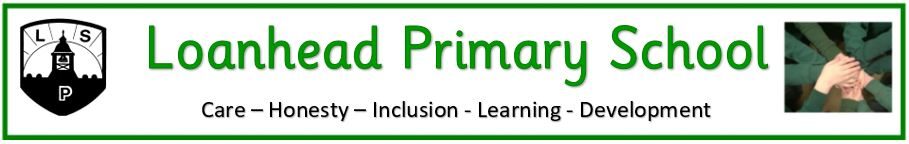 Parent Council and Active Schools supported School ClubsSchool Clubs are back!With support from Active Schools we will be able to offer a range of clubs for your child at Loanhead Primary School in 2024!All bookings and admin will now be organised by Active Schools and a link to book will come out soon.  There are clubs for all ages which will run at lunch times and after school.  Meeting new people and dealing with a variety of social groups enhances a child`s capacity to learn socially, emotionally and academically.We believe that the Clubs leaders should be paid for their coaching and delivery of their club, we would ask if you are able to donate £2.00 per week to the Parent Council Bank Account:Bank DetailsLoanhead Primary School PTASort Code: 80 17 42Account Number: 00451374We understand that this donation may not always be possible, and we want your child to enjoy the clubs, please book in either way!If you have any questions please send us a message through your class rep, email or Facebook.